Муниципальное автономное общеобразовательное учреждениесредняя общеобразовательная школа села Слакбаш                                 муниципального района Белебеевский район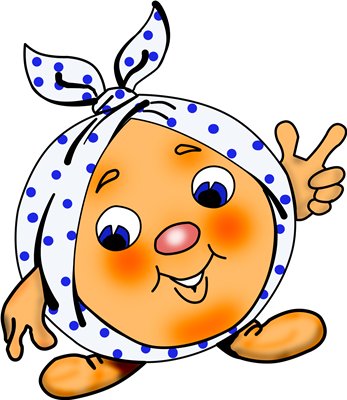 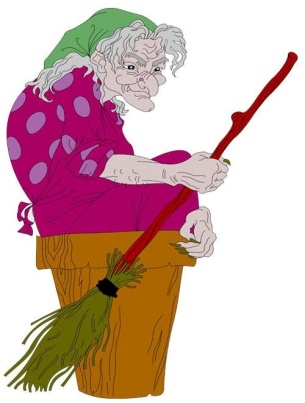 Игра «Кто хочет стать сказочником?»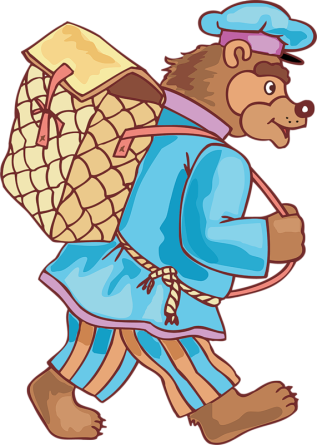 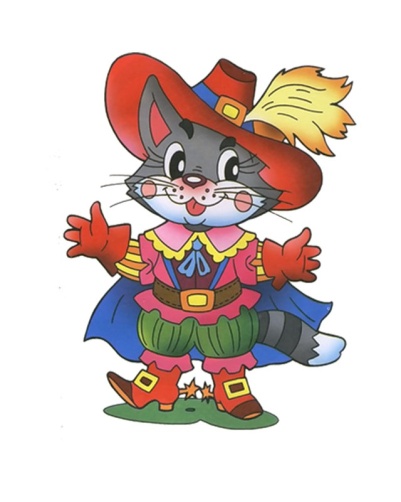 Провела: учитель русского языка 		                         и литературы Павлова Н.Л.СлакбашИгра «Кто хочет стать сказочником?»Цели:-совершенствовать умение строить собственные рассуждения; развивать речь детей, память, внимание; -учить четко отвечать на поставленный вопрос;-привить любовь к чтению сказок.Ход игрыОрганизационный момент.Учитель. Ребята, сегодня вам предоставляется возможность блеснуть своей эрудицией, приняв участие в игре "Кто хочет стать сказочником?". Отборочный тур. Сейчас желающие сыграть должны пройти отборочный турВопросы:1.Какой цветок любило Чудовище?а) тюльпан; б) нарцисс; с) аленький цветок; д) ромашки2. В каком городе жил волшебник, к которому отправилась Элли?а) Розовом; б) Веселом; с) Изумрудном; д) Мастеров3. За кого вышла замуж Дюймовочка?а) за крота; б) за жука; с) за эльфа; д) за лягушку4. Где встретился поп и Балда?а) на улице; б) на базаре; с) в церкви; д) на празднике5. Что посадил дед?а) тыкву; б) репку; с) картошку; д) редьку6. Какой породы была собака у Мальвины? а) пудель; б) мопс; с) дворняшка; д) лайка7. Где находится царство Гвидона?а) в тридесятом государстве; б) в Африке; с) на острове Буяне8. Что подарил месяц Апрель Падчерице? а) цветы; б) колечко; с) платье; д) сани9. Как зовут за рубежом Буратино?а) Чиполлино; б) Арлекино; с) Пиноккио; д) Пьеро10. Какое слово составил Кай из льдинок?а) дружба; б) вечность; с) нежность; д) богатство11. Кто автор сказки "Мойдодыр?"а) Н. Михалков; б) А.Барто; с) К. Чуковский; д) С. Маршак12. Назовите друзей Белоснежки а) тролли; б) гномы; в) птички1  конкурс:   Брейн-ринг.  Быстрые вопросы - быстрые ответы. Кто быстрее ответитВопросы для участников:-Что посадил дед? (репу)-Как звали братца Аленушки? (Иванушка)-Как зовут девочку с голубыми волосами? (Мальвина)-На каком транспорте любил ездить Емеля? (на печи)-У Михалкова – стихи, у Носова – рассказы, у Андерсена -….(сказки)-В сказке о царе Салтане А.С. Пушкина он называется Буян (остров)-Название популярной русской народной сказки, в которой физическая сила мышки оказалась решающей («Репка»)- Похитительница Дюймовочки (жаба)- В кого превратился гадкий утёнок из сказки Х.К.Андерсена (в лебедя)-Личное транспортной средство Бабы-Яги в русских сказках (ступа)-Самое популярное имя в русских народных сказках (Иван, Аленушка)-Кто автор сказки «Мойдодыр»(Корней Чуковский)-Куда нельзя садиться медведю в сказке «Маша и медведь» (пенек)-У кого из героев были хрустальные туфельки?(Золушка)-Где хранилась смерть Кощея Бессмертного?(в яйце)-Так зовут «дядьку» тридцати трех морских витязей в «Сказке о царе Салтане» (Черномор)-В сказках она называется «живой» и «мертвой» (вода)-В его брюхе произошла встреча Красной Шапочки с бабушкой (волка)2  конкурс:   Сказочные телеграммы. Кто из сказочных героев мог дать такие объявления?-Нашедшему ключ из драгоценного металла гарантирую вознаграждение в деревянных рублях. (Буратино)-Сдаю в аренду крышу. Оплата кондитерскими изделиями.(Карлсон)-Отнесу пирожки вашей бабушке(Красная Шапочка)-Развлечение для вас: пою песенки, грызу орешки.(Белочка)-Золотые яйца. Дорого.(Курочка Ряба)3 конкурс Разминка: Кто больше слов составит  из слова ЛУКОМОРЬЕ 4  конкурс:    Игра с болельщиками. Вед. У вас под стульчиками есть фигурки. Выйти тем, у кого прикреплены жёлтые треугольники.    В названиях русских народных сказок изменена всего одна буква. Игрокам предстоит найти эти буквы и восстановить подлинные названия сказок.Кепка (Репка)Лиса и мак (Лиса и рак)Золотая рубка  (Золотая рыбка)Шар-птица ( Жар-птица)Полк и семеро козлят (Волк и семеро козлят)Кот и киса. (Кот и лиса)5  конкурс:   Путаница. Пришло письмо. А прислал его художник. В нём иллюстрации к сказкам. Всё ли правильно он нарисовал?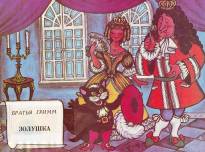 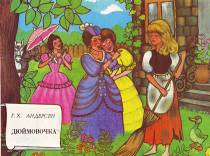 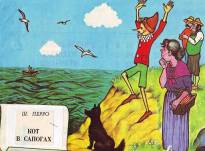 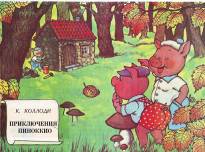 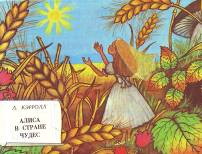 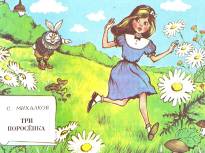 6 конкурс:   Чёрный ящик.Какой предмет заставил плакать старика и старуху после проделки маленького зверька. Они успокоились только тогда, когда получили взамен такой же предмет, но другого цвета (яйцо)Здесь находится игрушка – главный герой книги, которому дали смешное имя, потому что он упал со стола. (Чебурашка)С помощью этого предмета можно смастерить замечательные вещи, а можно даже убить страшного героя русских сказок. (Игла)7 конкурс «Гонка за лидером»Что мешало спать одной сказочной принцессе? (камешек, совесть, горошина, свет)Как звали злого волшебника из русских сказок, очень худого, но бессмертного? (Кощей, Бармалей,  Черномор, Змей Горыныч)Кто в сказках считается царём зверей? (Лев, барсук, удав, лесник0Чем заведовал Карабас-Барабас?  (Цирком, театром, зоопарком, автостоянкой)Каким обращением друг к другу пользовались персонажи сказок дядюшки Римуса, Кролик, Лис, Опоссум и другие? («старина», «дружище», «братец», «братик»)Как звался ушастый персонаж из сказки «Алиса в стране Чудес»? (кролик, Чебурашка, Мумми-Троль, Слонёнок)Какую фразу, ставшую крылатой, прокричал мальчишка в известной сказке Андерсена? («А король-то голый!»«Вор должен сидеть в тюрьме»«Ищи дурака!»«Не делайте из еды культа!»)О чём мечтал Пьеро в сказке «Золотой ключик» (о любви Мальвины, об яичнице, о домике в деревне, о наследстве)Какой предмет обихода сбежал от тётушки Федоры? (умывальник, кочерга, валенки, тапочки)Как называлось сладкое лакомство, от которого заболел старик Хоттабыч? (мороженое, лимонад, орехи, шоколад)Подводятся итоги игры. Награждение.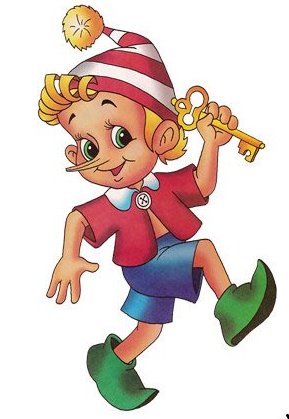 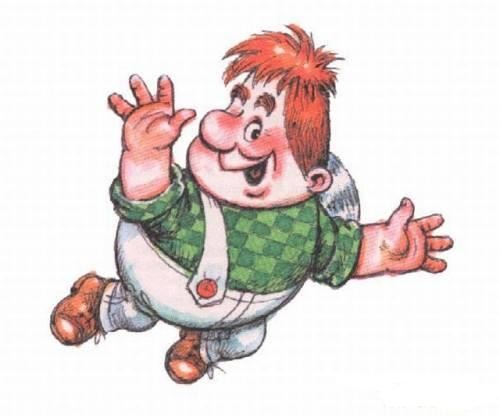 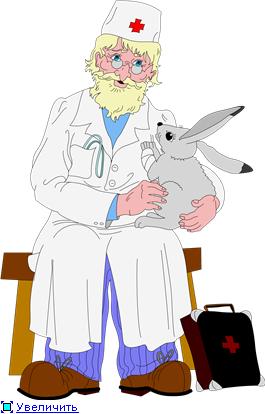 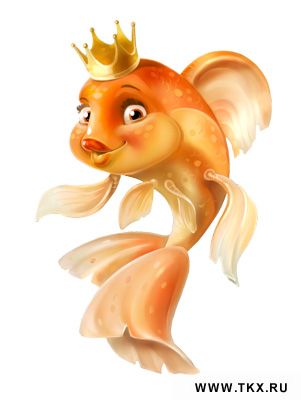 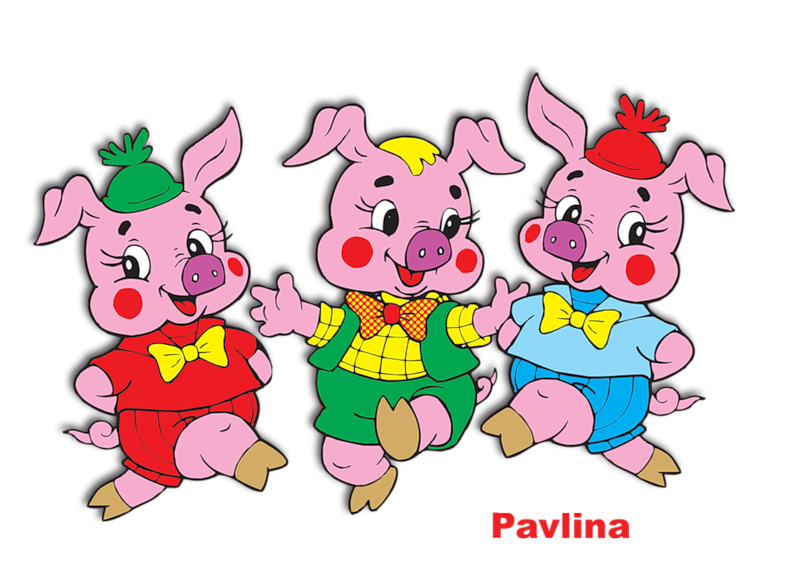 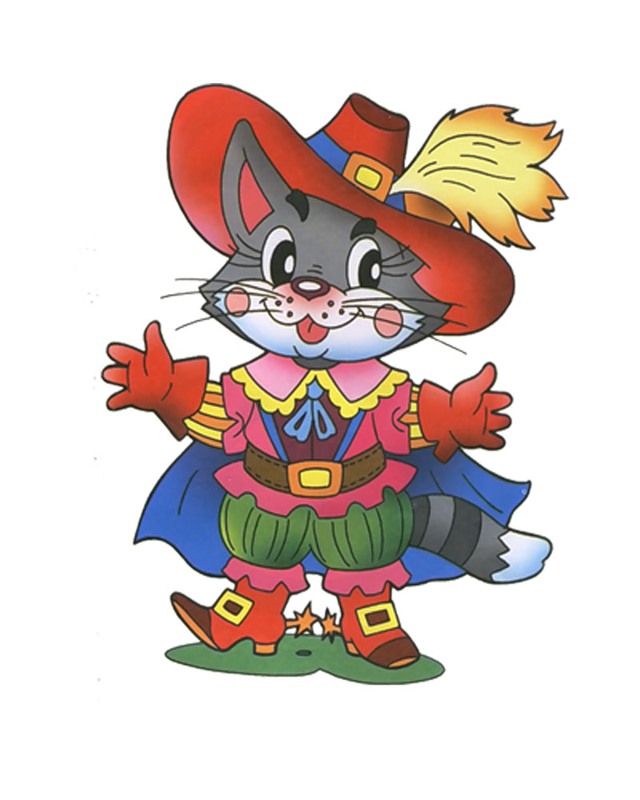 